ҠАРАР                                                                                ПОСТАНОВЛЕНИЕ  31 август 2020 й.                                 № 1365                           31 августа 2020 г.Об утверждении Муниципальной программы «Развитие и поддержка малого и среднего предпринимательства в сельском поселении Кубиязовский сельсовет муниципального района Аскинский район Республики Башкортостан на 2020 год и плановый период на 2021-2022 годыВ соответствии с федеральным законом от 06.10.2003 № 131-ФЗ «Об общих принципах организации местного самоуправления в Российской Федерации», федеральным законом от 24.07.2007 № 209-ФЗ «О развитии малого и среднего предпринимательства в Российской Федерации»,ПОСТАНОВЛЯЮ:1.	Утвердить муниципальную программу	«Развитие и поддержка малого и среднего предпринимательства в сельском поселении Кубиязовский сельсовет муниципального района Аскинский район Республики Башкортостан  на 2020 год и плановый период на 2021-2022 годы» согласно приложению №1;2. Установить, что в ходе реализации муниципальной программы «Развитие и поддержка малого и среднего предпринимательства в сельском поселении Кубиязовский сельсовет МР Аскинский район РБ   на 2020 год и плановый период на 2021-2022 годы» ежегодной корректировке подлежат мероприятия и объемы их финансирования с учетом возможностей средств бюджета поселения;3. Настоящее постановление обнародовать в здании Администрации сельского поселения Кубиязовский сельсовет по адресу: Республика Башкортостан, Аскинский район,  с. Кубиязы, ул. Совхозная, 2 и разместить на официальном сайте органов местного самоуправления муниципального района Аскинский район Республики Башкортостан: www. kubiyaz04sp.ru.4. Настоящее постановление вступает в силу со дня официального опубликования (обнародования).ГлаваСельского поселения Кубиязовский сельсоветмуниципального района Аскинский районРеспублики БашкортостанР.М.ГабдулхаевУтвержденпостановлением                                                                     Администрации сельского поселенияКубиязовский сельсоветмуниципального районаАскинский районРеспублики Башкортостан                                                                                                        от 31 августа 2020 года № 1365Муниципальная программаразвития субъектов малого и среднего предпринимательства в сельском поселении Кубиязовский  сельсовет муниципального района Аскинский район Республики Башкортостан на 2020 год и плановый период на 2021-2022 годыПАСПОРТмуниципальной целевой программы развития субъектов  малого и среднего предпринимательства в  сельском поселении Кубиязовский сельсовет  муниципального района Аскинский район РБ  на 2020 год и плановый период на 2021-2022 годыВведениеМалое и среднее предпринимательство является важной составной частью современной рыночной экономики. Развитие малого и среднего предпринимательства в социальном аспекте это — занятость и новое качество жизни населения, обеспечение граждан необходимыми им товарами и услугами, формирование среднего класса и демократических институтов гражданского общества, реализация муниципальных социальных программ. На сегодняшний день на территории сельского поселения Кубиязовский сельсовет муниципального района Аскинский район Республики Башкортостан работает 15 индивидуальных предпринимателей.Лица, занимающиеся предпринимательской деятельностью, зарегистрированы как индивидуальные предприниматели, и занимаются торгово-закупочной деятельностью. Недостаточная муниципальная поддержка в отношении малого и среднего предпринимательства сдерживает социально-экономическое развитие поселения. Сегодня главным инструментом регулирования развития малого и среднего предпринимательства является система налогообложения в виде единого налога на вмененный доход и арендная плата за землю и муниципальные помещения.Основными проблемами малого бизнеса являются:-недостаточное развитие муниципальной политики в отношении малого и среднего предпринимательства;-нестабильная налоговая политика;-административные барьеры при регистрации и ведении предпринимательской деятельности;-высокая стоимость финансовых ресурсов и ограниченный спектр финансовой поддержки предпринимателей (т.к. не разработан механизм предоставления льгот банкам, лизинговым и страховым компаниям, обеспечивающим кредитно-инвестиционное обслуживание субъектов малого предпринимательства, не развита система гарантирования и страхования кредитов);-сложность доступа к объектам недвижимости;-низкая социальная защищенность предпринимателей и наемных работников;-невысокая активность субъектов малого предпринимательства в решении социальных проблем;-недостаток информационно-консультационного обеспечения.В связи с этим необходимо использовать системный подход к вопросам поддержки малого и среднего предпринимательства, основанного на реализации муниципальной целевой программы, его потребностей, проблем, уровня развития его в различных отраслях и учетом возможности использования имеющихся природных биоресурсов. К решению данного вопроса необходимо подходить комплексно. Привлекать заинтересованные организации, осуществлять подготовку кадров.Также для решения проблемы поддержки малого и среднего предпринимательства необходимо всестороннее взаимодействие органов власти и бизнеса, что позволит рассмотреть данный вопрос с разных точек зрения, и поможет выработать оптимальные решения.Муниципальная поддержка позволит:-повысить доступ к финансовым ресурсам при помощи субсидирования процентной ставки по кредитам;-оказать помощь начинающим предпринимателям в обучении или повышении образовательного уровня действующим предпринимателям через обучающие семинары, действующие на базах областных структур, через информационную поддержку;-популяризировать предпринимательскую деятельность в молодежной среде через проведение различных конкурсов.Основным инструментом реализации муниципальной политики по поддержке малого и среднего предпринимательства для сельского поселения Кубиязовский сельсовет муниципального района Аскиннский район Республики Башкортостан является программа «Развитие малого и среднего предпринимательства в сельском поселения Кубиязовский сельсовет муниципального района Аскинский район Республики Башкортостан на 2018 год и плановый период 2019-2020 годы». Программа включает в себя комплекс мероприятий, направленных на создание благоприятных условий для дальнейшего развития малого и среднего предпринимательства в муниципальном образовании.Развитие малого предпринимательства в сельском поселении Кубиязовский сельсовет МР Аскинский район РБ за последние годы приобретает все большее политическое, социальное и экономическое значение, способствуя повышению благосостояния населения поселения, созданию новых рабочих мест, увеличению доходной части бюджета сельского поселения  Кубиязовский сельсовет.Настоящая Программа разработана в связи с введением в действие с 1 января 2008 года Федерального закона от 24.07.2007 № 209-ФЗ «О развитии малого и среднего предпринимательства в Российской Федерации». Выделение среднего предпринимательства в отдельную категорию требует внесения изменений как в федеральные и региональные, так и муниципальные правовые акты по поддержке предпринимательства.Создание благоприятных условий для эффективного развития субъектов малого и среднего предпринимательства, совершенствование форм их поддержки, развитие инфраструктуры поддержки предпринимательства являются важными задачами администрации  сельского поселения Кубиязовский сельсовет.Сохраняются острые проблемы, сдерживающие создание и развитие субъектов малого и среднего предпринимательства, а именно: недостаточный уровень профессиональной подготовки многих предпринимателей, отсутствие достаточного стартового капитала, сложности с поиском, арендой и выкупом помещений, организацией сбыта продукции и услуг, недобросовестная конкуренция. Отрицательное влияние на развитие малого и среднего бизнеса оказывает все еще низкая платежеспособность населения.В целях реализации государственной политики в сфере предпринимательства необходимо развитие системы комплексной поддержки малого и среднего бизнеса на федеральном, региональном и муниципальном уровнях.Система комплексной поддержки малого и среднего предпринимательства должна включать:- необходимую нормативно-правовую базу, в том числе программу развития субъектов малого и среднего предпринимательства;- развитую инфраструктуру поддержки малого и среднего предпринимательства, обеспечивающую научно-методическое, информационное, образовательное и консультационное сопровождение начинающих и действующих предпринимателей;- обеспечение предпринимателям равного доступа к материальным и финансовым ресурсам, необходимым для создания и развития бизнеса;- содействие в расширении рынков сбыта производимых товаров и услуг;- надежную защиту прав и законных интересов предпринимателей;- взаимодействие между бизнесом в лице объединений предпринимателей и властью;- благоприятное отношение общества к предпринимательской деятельности.Основные цели и задачи ПрограммыОсновными целями настоящей Программы являются:- улучшение условий для развития малого и среднего предпринимательства в сельском поселении  Кубиязовский сельсовет;- устойчивый рост уровня социально-экономического развития поселения и благосостояния граждан;- формирование экономически активного среднего класса;- ускорение развития малого и среднего предпринимательства в приоритетных для поселения сферах деятельности.Исходя из социальной значимости малого и среднего предпринимательства муниципальная политика в отношении данного сектора экономики должна быть направлена на решение следующих задач Программы:- формирование благоприятных условий для обеспечения занятости и самозанятости населения на основе личной творческой и финансовой инициативы как средства повышения материального благосостояния и возможности самореализации граждан;- включение максимально широкого круга экономически активной части населения из различных социальных слоев общества в процесс социально-экономических реформ на основе приобретения практического опыта в бизнесе, развития правовой культуры и этики деловых отношений;- привлечение частных инвестиций и личных накоплений граждан в реальный сектор экономики;- стимулирование инициативы граждан в научно-технической сфере через систему развития малых и средних инновационных предприятий, обеспечения сопровождения промышленного внедрения инновационных разработок;- увеличение налоговых поступлений в бюджеты всех уровней бюджет сельского поселения Кубиязовский сельсовет от малых и средних предприятий за счет обеспечения прозрачности бизнеса.Приоритетные направления деятельности субъектов малого и среднего предпринимательства на территории сельского поселения  Кубиязовский сельсовет:1. Производство товаров народного потребления.2. Инновационная деятельность в отраслях экономики, ориентированная на выпуск конкурентоспособной продукции и потребительских качеств.3. Благоустройство поселения и обслуживание объектов жилищно-коммунального хозяйства.4. Оказание бытовых услуг населению.Мероприятия ПрограммыМероприятия Программы строятся исходя из насущных потребностей субъектов малого и среднего предпринимательства в совершенствовании арендных отношений, привлечении к поставкам продукции для муниципальных нужд, производственно-технологической кооперации с крупным производством, организации рекламно-выставочной деятельности, информационного и консультационного обслуживания, подготовки предпринимательских кадров. При этом учитываются потребности: органов управления - в обеспечении мониторинга и экономического анализа развития субъектов малого и среднего предпринимательства, информационного обмена, проведении исследований по проблемам малого и среднего предпринимательства, а субъектов малого и среднего предпринимательства - в создании объектов инфраструктуры поддержки и расширении возможностей малого и среднего бизнеса.Перечень мероприятий по реализации Программы1. Поддержка выставочно-ярморочной деятельности субъектов малого и среднего предпринимательства2.Проведение информационных семинаров для вновь зарегистрированных предпринимателей3. Привлечение и поддержка средств массовой информации в целях освещения деятельности по поддержке и развитию малого и среднего предпринимательства4. Оказание информационной поддержки субъектам малого и среднего предпринимательства и организациям, образующим инфраструктуру поддержки субъектов малого и среднего предпринимательства (осуществляется в виде создания информационных систем и информационно-телекоммуникационных сетей, обеспечения их функционирования в целях поддержки субъектов малого и среднего предпринимательства).Информационная поддержка1. Привлечение и поддержка средств массовой информации в целях освещения деятельности по поддержке и развитию малого и среднего предпринимательства.2. Оказание информационной поддержки субъектам малого и среднего предпринимательства и организациям, образующим инфраструктуру поддержки субъектов малого и среднего предпринимательства (осуществляется в виде создания информационных систем и информационно-телекоммуникационных сетей, обеспечения их функционирования в целях поддержки субъектов малого и среднего предпринимательства).Имущественная поддержка1. Формирование перечня имущества сельского поселения Кубиязовский сельсовет, предназначенного для предоставления субъектам малого и среднего предпринимательства и организациям, образующим инфраструктуру поддержки субъектов малого и среднего предпринимательства, в качестве имущественной поддержки (при наличии такого имущества).2. Оказание имущественной поддержки субъектам малого и среднего предпринимательства и организациям, образующим инфраструктуру поддержки субъектов малого и среднего предпринимательства, в виде передачи во владение и (или) в пользование муниципального имущества на возмездной основе, безвозмездной основе или на льготных условиях с учетом его целевого использования и соблюдения требований, установленных Федеральным законом от 26.07.2006 № 135-ФЗ «О защите конкуренции».3. Совершенствование нормативной правовой базы, регулирующей оказание имущественной поддержки субъектам малого и среднего предпринимательства в сельском поселении  Кубиязовский сельсовет.Механизм реализации ПрограммыВ соответствии с Федеральным законом от 24.07.2007 № 209-ФЗ «О развитии малого и среднего предпринимательства в Российской Федерации» субъекты малого и среднего предпринимательства имеют равный доступ к получению поддержки на территории сельского поселения Кубиязовский сельсовет в рамках реализации Программы.Предоставление поддержки по перечню мероприятий, предусмотренных настоящей Программой, оказывается субъектам малого и среднего предпринимательства и организациям, образующим инфраструктуру поддержки субъектов малого и среднего предпринимательства, с учетом положений законодательства Российской Федерации, муниципальных правовых актов сельского поселения Кубиязовский сельсовет, регулирующих отношения в соответствующих сферах правоотношений, при одновременном соблюдении следующих условий (за исключением имущественной поддержки):1. Отнесение заявителей к субъектам малого и среднего предпринимательства и организациям, образующим инфраструктуру поддержки субъектов малого и среднего предпринимательства, в соответствии с Федеральным законом от 24.07.2007 № 209-ФЗ «О развитии малого и среднего предпринимательства в Российской Федерации».2. Наличие регистрации на территории  сельского поселения Кубиязовский сельсовет МР Аскинский район РБ.3. Отсутствие задолженности по обязательным платежам в бюджеты всех уровней и государственные внебюджетные фонды.4. Осуществление на территории сельского поселения Кубиязовский сельсовет деятельности по приоритетным направлениям, определенным в Программе.Оказание поддержки субъектов малого и среднего предпринимательства и организациям, образующим инфраструктуру поддержки субъектов малого и среднего предпринимательства, осуществляется в заявительном порядке. Срок рассмотрения обращений не более 30 календарных дней. Решение о целесообразности (нецелесообразности) поддержки принимается на заседании координационного совета по развитию малого и среднего предпринимательства при администрации сельского поселения Кубиязовский сельсовет (далее - Координационный совет).С учетом решений Координационного совета принимаются соответствующие муниципальные правовые акты:- постановления администрации сельского поселения Кубиязовский сельсовет о предоставлении поддержки (за исключением субсидирования процентной ставки по полученным кредитам);- распоряжения администрации сельского поселения Кубиязовский сельсовет на субсидирование процентной ставки по полученным кредитам.Оказание поддержки субъектов малого и среднего предпринимательства и организациям, образующим инфраструктуру поддержки субъектов малого и среднего предпринимательства, осуществляется с соблюдением положений законодательства Российской Федерации, муниципальных правовых актов, регулирующих порядок управления и распоряжения имуществом, находящимся в собственности сельского поселения Кубиязовский сельсовет.Перечень имущества сельского поселения Кубиязовский сельсовет, предназначенного для передачи во владение и (или) в пользование субъектам малого и среднего предпринимательства и организациям, образующим инфраструктуру поддержки субъектов малого и среднего предпринимательства, формируется администрацией сельского поселения Кубиязовский сельсовет.В перечень могут включаться:- нежилые помещения, в том числе отдельно стоящие нежилые объекты недвижимости, находящиеся в собственности сельского поселения Кубиязовский сельсовет, свободные от прав третьих лиц;- нежилые помещения, в том числе отдельно стоящие нежилые объекты недвижимости, находящиеся в собственности сельского поселения Кубиязовский сельсовет, арендуемые субъектами малого и среднего предпринимательства и организациями, образующими инфраструктуру поддержки субъектов малого и среднего предпринимательства, в отношении которых в соответствии с настоящей Программой принято решение об оказании имущественной поддержки;- иное имущество, находящееся в собственности сельского поселения Кубиязовский сельсовет.При этом запрещаются продажа переданного субъектам малого и среднего предпринимательства и организациям, образующим инфраструктуру поддержки субъектов малого и среднего предпринимательства, имущества, переуступка прав пользования им, передача прав пользования им в залог и внесение прав пользования таким имуществом в уставный капитал любых других субъектов хозяйственной деятельности.Имущественная поддержка оказывается субъектам малого и среднего предпринимательства и организациям, образующим инфраструктуру поддержки субъектам малого и среднего предпринимательства, при одновременном соблюдении следующих условий:1. Отнесение заявителей к субъектам малого и среднего предпринимательства и организациям, образующим инфраструктуру поддержки субъектов малого и среднего предпринимательства, в соответствии с Федеральным законом «О развитии малого и среднего предпринимательства в Российской Федерации».2. Осуществление на территории сельского поселения Кубиязовский сельсовет деятельности по следующим приоритетным направлениям:2.1. Производство товаров народного потребления.2.2. Инновационная деятельность в отраслях экономики, ориентированная на выпуск конкурентоспособной продукции высоких технологий и потребительских качеств.2.3. Благоустройство поселения и обслуживание объектов жилищно-коммунального хозяйства.2.4. Оказание бытовых услуг населению (пошив и ремонт обуви, ремонт сложной бытовой техники и теле-радиоаппаратуры, парикмахерские услуги, художественная фотография, химчистка и крашение, прокат, ремонт часов, мебели, услуги, оказываемые одновременно в комплексе по индивидуальному моделированию и пошиву одежды, созданию коллекций моделей одежды, пошиву костюмов для творческих коллективов).3. Добросовестность арендаторов (отсутствие задолженности по арендным платежам и нарушений иных обязательств, установленных договором аренды).4. Отсутствие задолженности по обязательным платежам в бюджеты всех уровней и государственные внебюджетные фонды.5. Размер средней заработной платы работников, работодателем которых является субъект малого и среднего предпринимательства или организация, образующая инфраструктуру поддержки субъектов малого и среднего предпринимательства, должен быть не ниже 1,5-кратной величины прожиточного минимума для трудоспособного населения в Республике Башкортостан.При предоставлении имущественной поддержки организациям, образующим инфраструктуру поддержки субъектов малого и среднего предпринимательства, требование соблюдения условия, предусмотренного пунктом 2 настоящей части Программы, не учитывается.Предоставление имущественной поддержки субъектам малого и среднего предпринимательства и организациям, образующим инфраструктуру поддержки субъектов малого и среднего предпринимательства, путем передачи нежилых помещений, свободных от прав третьих лиц, осуществляется по результатам проведения конкурсов или аукционов на право заключения договоров аренды.Оказание поддержки субъектов малого и среднего предпринимательства и организациям, образующим инфраструктуру поддержки субъектов малого и среднего предпринимательства, осуществляется в заявительном порядке.Субъекты малого и среднего предпринимательства или организация, образующая инфраструктуру поддержки субъектов малого и среднего предпринимательства, претендующие на предоставление имущественной поддержки, обращаются с заявлением на имя Главы сельского поселения Кубиязовский сельсовет с приложением необходимых документов, подтверждающих их соответствие условиям оказания имущественной поддержки. Срок рассмотрения заявлений составляет не более 30 календарных дней. Координационный совет по развитию малого и среднего предпринимательства при администрации сельского поселения Кубиязовский сельсовет рассматривает заявление субъектов малого и среднего предпринимательства или организации, образующей инфраструктуру поддержки субъектов малого и среднего предпринимательства, о предоставлении имущественной поддержки и принимает решение о возможности (невозможности) ее предоставления.Глава сельского поселения Кубиязовский сельсовет с учетом решения координационного совета по развитию малого и среднего предпринимательства при администрации сельского поселения Кубиязовский сельсовет принимает решение:- об оказании имущественной поддержки (в форме постановления);- об отказе в оказании имущественной поддержки (с направлением заявителю письменного отказа);- о проведении конкурса или аукциона на оказание имущественной поддержки.Организация управления Программой, контроль за ходом ее реализации.Организацию управления всем комплексом работ по реализации Программы осуществляет администрация сельского поселения  Кубиязовский сельсовет МР Аскинский район РБ.Координационный совет по развитию малого и среднего предпринимательства при администрации сельского поселения Кубиязовский сельсовет совместно с администрацией сельского поселения Кубиязовский сельсовет  осуществляет функциональное регулирование в сфере муниципальной поддержки и развития малого и среднего предпринимательства, координирует деятельность органов местного самоуправления по реализации Программы в части обеспечения формирования и целостной системы поддержки малого и среднего предпринимательства на территории поселения, разработки муниципальных правовых актов, развития системы подготовки кадров, оказания консультационной и информационной поддержки, выставочно-ярмарочной деятельности, других направлений поддержки субъектов малого и среднего предпринимательства.Контроль за ходом исполнения Программы осуществляют администрация сельского поселения Кубиязовский сельсовет, координационный совет по развитию малого и среднего предпринимательства.Ожидаемые результаты реализации ПрограммыРеализация мероприятий Программы будет способствовать позитивным изменениям в сфере малого предпринимательства и экономике сельского поселения Кубиязовский сельсовет  в целом, что позволит снизить социальную напряженность путем увеличения числа занятых в малом и среднем предпринимательстве, повысить объем налоговых платежей, сократить уровень теневого оборота в малом и среднем бизнесе.Башҡортостан РеспубликаһыАСҠЫН РАЙОНЫ МУНИЦИПАЛЬ РАЙОНЫНЫҢ ҠУБЫЯҘ АУЫЛ СОВЕТЫАУЫЛ БИЛӘМӘҺЕ хакимиәте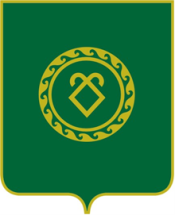 АДМИНИСТРАЦИЯ СЕЛЬСКОГО ПОСЕЛЕНИЯКУБИЯЗОВСКИЙ СЕЛЬСОВЕТМУНИЦИПАЛЬНОГО РАЙОНААСКИНСКИЙ РАЙОН РеспубликИ БашкортостанНаименование программыМуниципальная целевая программа развития субъектов малого и среднего предпринимательства в сельском поселении Кубиязовский сельсовет муниципального района  Аскинский район РБ на 2020 год и плановый период на 2021-2022 годыЗаказчик – координатор программыКоординационный совет по развитию малого и среднего предпринимательстваРазработчик программыАдминистрация сельского поселения Кубиязовский муниципального района Аскинский район РБОснование для разработки программыФедеральный закон №131 –ФЗ « Об общих принципах организации местного самоуправления в Российской Федерации»;Цель программыСоздание благоприятных экономических, правовых, организационных условий для развития и повышения устойчивой деятельности малого и среднего предпринимательства на территории сельского поселения Кубиязовский сельсовет муниципального района Аскинский район Республики Башкортостан в качестве одного из источников формирования местного бюджета, создания новых рабочих мест, повышения уровня и качества жизни населения;Задачи программы-определение приоритетов муниципальной политики администрации сельского поселения Кубиязовский сельсовет муниципального района Аскинский район Республики Башкортостан в отношении малого и среднего предпринимательства, направленной на эффективное использование предпринимательского потенциала населения и повышение престижа предпринимательской деятельности;- совершенствование нормативно-правовой базы для развития и поддержки малого и среднего предпринимательства;- развитие кредитно-финансовых механизмов и внедрение финансовых технологий, направленных на развитие малого и среднего предпринимательства;- информирование предпринимателей и желающих открыть свое дело о государственной поддержке, о российском опыте в сфере развития малого и среднего предпринимательства;- участие в создании положительного имиджа малого и среднего предпринимательства;-развитие молодежного предпринимательства, поддержка начинающих предпринимателей, а также безработных граждан, желающих организовать собственное дело.Сроки реализации программы2021-2022 годы Источники финансированияФинансирование не предусмотрено Ожидаемые конечные результатыСоздание благоприятных экономических, правовых и организационных условий для устойчивого развития предпринимательства и предпринимательской инициативы граждан поселения, увеличение объемов налоговых поступлений в доходную часть бюджета поселения, насыщение потребительского рынка качественными товарами и услугами, содействие занятости населения, развитие инфраструктуры поддержки субъектов малого и среднего предпринимательства в сельском поселении Кубиязовский сельсовет Исполнители программыАдминистрация сельского поселения Кубиязовский муниципального района Аскинский район РБКонтроль за исполнением программыФормирование благоприятной предпринимательской среды (оказание помощи в преодолении административных барьеров, создание положительного общественного мнения, оказание содействия и помощи в доступе к финансовым и имущественным ресурсам, развитие информационной составляющей малого и среднего бизнеса на уровне поселения); создание новых рабочих мест; увеличение производства товаров и услуг; увеличение налоговых поступлений в бюджет; повышение уровня конкуренции (качественное насыщение потребительского рынка товарами, услугами и работами, обеспечение прозрачности финансово-хозяйственной деятельности субъектов предпринимательства, способствование продвижению продукции местных товаропроизводителей на межрегиональный рынок)Организация контроля за исполнением программыСовет депутатов сельского поселения, Администрация сельского поселения Кубиязовский сельсовет муниципального